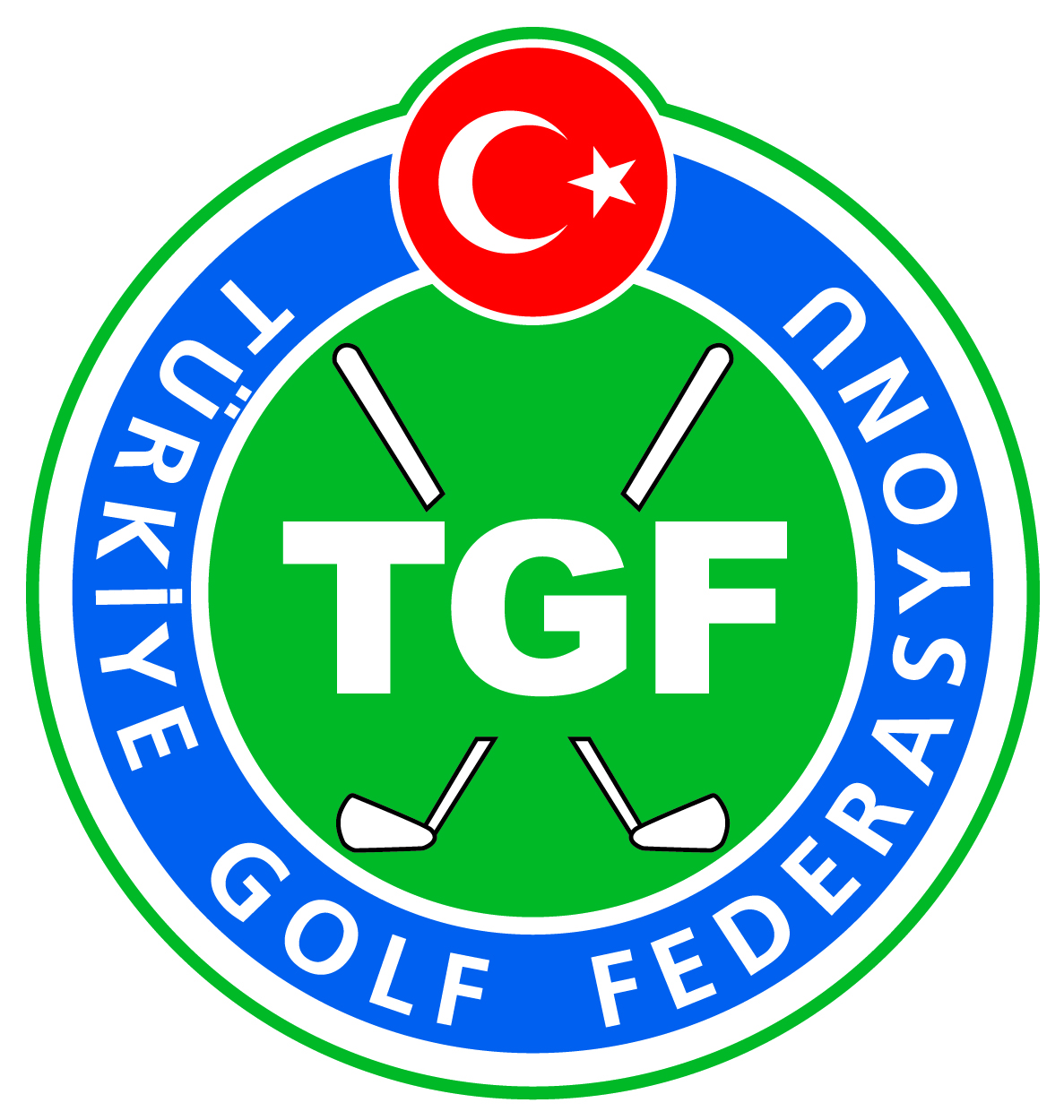 Türkiye Golf Federasyonu hakem kursu sonuçları	21-23 Mart 2017 tarihleri arasında düzenlenen TGF Aday Hakem Kursu ve 23 Mart 2017 tarihinde yapılan İl Hakemliği terfi sınavının sonuçları aşağıda katılımcıların bilgilerine sunulmuştur. TGF Hakemlik talimatı gereği Aday Hakem olabilmek için kurs sonunda yapılan sınavdan en az 100 üzerinden 70 Puan alınması, İl Hakemliğine terfi edebilmek için ise en az 100 üzerinden 75 puan alınması gerekmektedir.TGF Golf Hakemliği Talimatına aşağıdaki bağlantıdan ulaşabilirsiniz. https://www.tgf.org.tr/page.php?id=20&sid=4 ADAY HAKEMLIK SINAV SONUÇLARI:İL HAKEMLIGI TERFI SINAVI SONUÇLARIİsimToplam PuanİsimToplam PuanFerdi Gürboğa83Çağla değirmenci65Serkan Akarsu82Hakan Varlık62Mustafa Altıntaş82Semih Tepe62Emre Bahtoğlu78Mehmet Barış Sakil59Durmuş Keçeci77Ufuk Dinçer58Muhsin Bayramoğlu73Burak Selçuk57Alpay Gürler71Fadime Uyar54Hakan Demir71Cebrail Sakar52Ahmet Evgin71Ufuk Turgut51Nükhet Gürel70Begüm Genç49Kadriye Cihan47Alev Aşkın37İSİMPUANYahya Peker82Zafer Ülker76Osman Nallı68Turhan Açıkalın59Hüseyin Bora48Cemil Okkan Dündar43